Общая характеристика промежуточной аттестационной работыпо учебному предмету «История »для 9  классов1. Содержание промежуточной аттестационной   работы   Промежуточная аттестационная работа по истории  в 9 классе составлена в соответствии с требованиями Федерального компонента Государственного образования  и соответствует учебным возможностям учащихся данной ступени обучения.   Цель: установление соответствия уровня  учащихся требованиям Государственного образовательного стандарта основного общего образования. 2. Структура промежуточной аттестационной работы и характеристика заданий.   Работа состоит из 20  заданий.Форма работы – контрольная работа. В работе используется 2 типа заданий:  Первая часть – базовые задания, позволяющие проверить освоение базовых знаний и умений по предмету.   Вторая часть  – задания повышенного уровня, проверяющие способность учащихся решать учебные задачи по учебному предметуВ первую часть входят 20  заданий (1-20), во вторую  часть – 2 задания (21-22). 3. Спецификатор.Элементы содержания, проверяемые заданиями КИМ.Александр 1 начало правления. Реформы М.М.Сперанского Отечественная война 1812 годаОбщественные движения при Александре 1 выступление декабристовВнутренняя и внешняя политика Николая 1Кавказская 1817-1864гг. и крымская война 1853-1856гг.Александр 2 начало правления; крестьянская реформа 1861г.Внешняя политика Александра 2 Русско - Турецкая война 1877-1878гг.Александр 3  особенности внутренней политики  Общественные движения в 1880-х гг.- первой половине 1890-х гг.Николая 2 начало правления . Политическое развитие страны в 1894-1904гг.Первая российская революция и политические реформы 1905-1907 гг.      12.   Социально- экономические реформы П.А Столыпина4. Время и способы выполнения работы      Время проведения работы 40 минут. 5. Оценка выполнения заданий  промежуточной аттестационной работыРабота носит диагностический характер: каждое задание направлено на диагностику определенного предметного умения.Выполнение заданий разной сложности и разного типа оценивается с учетом следующих рекомендаций: За правильное выполненное задание  с 1- 20 (базовый уровень сложности)  обучающийся получает 1 балл.За неправильно выполненное задание учащийся получает 0 баллов.        2) Выполнение каждого задания  с 21-22-   оценивается 2 балла,  1 ошибка – о баллов Общее количество баллов, которое можно набрать обучающийся  – 24 баллов.        3) Работа носит контрольный характер, при принятии решения о выставлении оценок рекомендуем воспользоваться следующими примерными нормами:Итоговая контрольная работа для проведения в промежуточной аттестации по истории в 9 классе.Фамилия, имя учащегося_________________________________ дата_________класс___I вариант.Часть 1.При выполнении заданий этой части работы из четырех предложенных вариантов выберите и выделите одну цифру, которая соответствует номеру выбранного вами ответа.1. Происходивший  в России в 1830-1880 гг. переход от ручного труда - к машинному, от мануфактуры - к фабрике называется:Промышленный переворотПромышленная революцияПромышленная реформаВерно все перечисленное2. Назовите даты правления Александра III1825-1855 гг1855- 1881 гг1881-1894 гг1894-1917 гг3. В результате проведенной в царствование Александра II военной реформы комплектование армии стало осуществляться на основедворянского ополчениярекрутской повинностивсесословной воинской повинностислужбы по контракту4. Как называлась категория бывших помещичьих крестьян, освобождённых от крепостной зависимости Положениями 19 февраля 1861 года, но не выплативших выкупные платежи за землю.ПосессионныеКапиталистыеВременнообязанныеГосударственные5. Проведение Земской реформы было начато Александром II в1861 г.1864 г.1874 г. 1880 г.6. Какой новый вид транспорта начал развиваться в России во второй четверти XIX века?ГужевойАвтомобильныйЖелезнодорожныйРечной7. Представители русской общественной мысли 1830-1850-х гг., считавшие, что Россия должна развиваться самобытным путем, а не следовать образцам ведущих европейских стран, назывались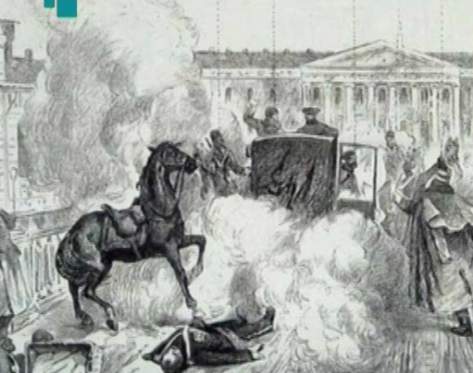 ДекабристамиЗападникамиСлавянофиламиАнархистами8. Рассмотрите иллюстрацию и определите, в каком году произошло изображенное на ней событие1874 г.1879 г.1881 г.1883 г.9. Прочтите отрывок из сочинения историка. Весной 1874 года началось это массовое движение. Тысячи молодых людей двинулись в деревню, рассчитывая поднять крестьянство на социальный переворот. В движении участвовала и демократическая разночинная интеллигенция, охваченная стремлением сблизиться  с народом и служить ему своими знаниями. Действия пропагандистов были различны: одни говорили о постепенной подготовке к восстанию, другие призывали крестьян отнимать у помещика земли, отказываться от уплаты выкупных платежей, свергнуть царя и его право. Однако поднять крестьян на восстание не удалось.  К концу 1874 года силы пропагандистов были разгромлены, хотя движение продолжалось и в 1875 году. За революционную пропаганду было привлечено к ответственности 2564 человека.Напишите, о каком движении идет речь _____________________________________________________________________________10. Этот человек, будучи министром внутренних дел,  уничтожил III отделение полиции, смягчил цензуру, а в январе 1880 сделал доклад царю, где предложил привлекать общественных представителей для разработки важнейших законов в столицу. Хотя формы этого привлечения были далеки от тех, что предусматривал европейский парламентаризм, доклад потом часто именовали «Конституцией…». Назовите его имя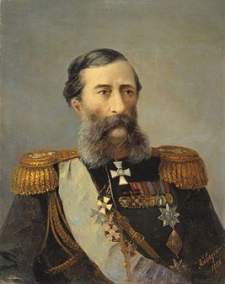 К. ПобедоносцевМ. Лорис-МеликовА. ТолстойН. Михайлов11. К внешеполитическим событиям периода правления  Александра II относится:Крымская войнаПрисоединение ГрузииПрисоединение полуостроваКрымаПродажа полуострова Аляски12. Прочтите отрывок из дневника государственного деятеля и определите имя императора, в правление которого произошло данное событие «Получена телеграмма из Ташкента о новом успехе наших войск против кокандцев: генерал- майор Скобелев овладел Андижаном... Судя по телеграмме, наши войска овладели городом без больших потерь; штурм был подготовлен продолжительным бомбардированием. С этою телеграммою явился я к Государю вместе с генералом Кауфманом. Пользуясь случаем, я доложил Государю представление генерала Кауфмана о необходимости окончательного занятия всего ханства Кокандского и выработанное вместе с ним предположение о средствах к усилению войск Туркестанского края. Государь изъявил согласие на занятие Коканда…» 1) Николай I2) Александр II3) Александр III4) Николай II13.  Назовите основное направление внутренней политики Александра III:развитие местного самоуправленияукрепление сословного строя и самодержавияпостепенный переход к правовому государствупоиск компромисса с революционным движением14. Что из названного относилось к контрреформам 1880-х годов?Создание Третьего Отделения Его Императорского Величества канцеляриизапрет издания журнала «Телескоп»издание циркуляра о «кухаркиных детях»упразднение губернских и уездных земств15. Государственная политика, направленная на повышение таможенных пошлин на ввозимую из-за границы продукцию – этоПротекционизмМодернизацияМонополияРеформа16. Назовите даты правления Николая II1825-1855 гг1855- 1881 гг1881-1894 гг1894-1917 гг17.  Причиной Русско-Японской войны былоБорьба за сферы влияния на Дальнем ВостокеНачало революции в РоссииОбразование военно-политических блоковСлабость государственного управления Китая18. Отметьте, что из перечисленного не относится к реформам П.А.СтолыпинаВведение военно-полевых судовПереселенческая политикаАграрная реформа	Введение винной монополии19. Целью столыпинской аграрной реформы было:создание крестьянских профсоюзов    превращение России в аграрную страну            прекращение экспорта хлеба за границу         укрепление аграрного сектора экономики, создание широкого слоя собственников20. Лидером партии Конституционных демократов (кадетов) былП.Н.МилюковА.И.ГучковВ.И.ЛенинВ.М.ЧерновЧасть 2.Ответом к заданию этой части является слово (словосочетание), цифра (последовательность цифр) или развернутый ответ. Впишите ответы в текст работы.  21. Назовите  основные положения Манифеста «Об усовершенствовании государственного порядка»________________________________________________________________________________________________________________________________________________________________22. Установите соответствие названием датой и событием: к каждому элементу первого столбца подберите соответствующий элемент из второго столбца. Ответ запишите в таблице.Ответ:Итоговая контрольная работа для проведения  промежуточной аттестации по истории в 9 классе.Фамилия, имя учащегося_________________________________ дата_________класс___II вариант.Часть 1.При выполнении заданий этой части работы из четырех предложенных вариантов выберите и выделите одну цифру, которая соответствует номеру выбранного вами ответа.1. Назовите политический строй в России XIX века:Парламентская монархия,Конституционная монархия,Республика,Самодержавная монархия.2. Назовите даты правления Александра II1825-1855 гг1855- 1881 гг1881-1894 гг1894-1917 гг3. Возникновение института присяжных заседателей связано с проведениемСудебной реформы 1964 гЗемской реформы 1864 гКрестьянской реформы 1861 гГородской реформы 1870 г.4. Что такое отрезки?земля, которой наделялись крестьяне по реформе .земля, которую отрезали у помещиков в пользу крестьян	часть крестьянского надела, оказавшаяся «лишней» по сравнению с установленной в 1861 г. нормойобъединение крестьянских хозяйств5.  С проведением военной реформы связана дата1861 г.1864 г.1874 г. 1880 г6. Что из перечисленного характерной чертой развития России в пореформенный период?Появление первых мануфактурПоявление металлургии и металлообработкиАктивное развитие сельского хозяйстваАктивное железнодорожное строительство7.  М.А. Бакунин, П.Л.Лавров, П.Н.Ткачев известны как теоретикиславянофильстванародничествазападничестваконсерватизма8. Рассмотрите иллюстрацию и определите, какое событие на ней изображено._____________________________________________________________________________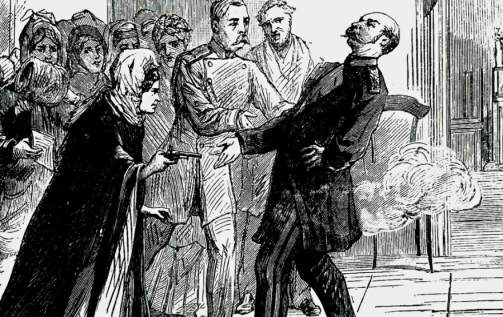 9. Прочтите отрывок из воспоминаний Б.Н. Чичерина и укажите императора, о котором идёт речь. «Целые два месяца Россия была в каком-то странном смущении и оцепенении; не только руки отпадали от всякого дела, но даже ум и чувства как будто омертвели. Покойного государя любили, обожали освобождённые крестьяне и бывшие дворовые люди; душевно были к нему расположены и преданы в обществе все лично его знавшие и те, которые много слышали о его сердечной доброте, о его всегдашнем расположении ко всякому доброму делу».1) Николай I2) Александр II3) Александр III4) Николай II10. При значительном содействии этого человека, министра иностранных дел,  в 1871 году была уничтожена 2-я статья Парижского трактата о нейтрализации Чёрного моря. Все  все великие державы согласились подвергнуть пересмотру означенную статью Парижского договора и вновь предоставить России право держать военный флот в Черном море. Назовите его имя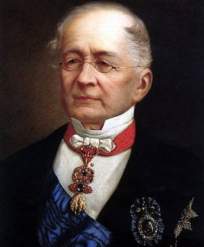 К. ПобедоносцевА.М.ГорчаковА. ТолстойН. Михайлов11. К внешеполитическим событиям периода правления  Александра II относится:Присоединение Бухарского эмирата и Кокандского ханстваЗаключение Парижского мирного договораПрисоединение полуострова КрымаОтечественная война 12. Основное направление внутренней политики Александра III:постепенная отмена сословного строяослабление репрессий в странелиберализация общественной жизнивозвращение к основам «самодержавия, православия, народности»13. По Университетскому уставу 1884г. собрания и выступления студентов:разрешались при участии ректора или попечителя университетаразрешались только в Татьянин день    строго воспрещалисьпредполагалось проводить мирно без оружия14. Прочтите отрывок из доклада министра народного просвещения и укажите императора, которому этот доклад был представлен. «... Учебному начальству допускать в гимназии и прогимназии только обеспеченных детей, то есть только таких детей, которые находятся на попечении лиц, представляющих достаточное ручательство о правильном над ними домашнем надзоре и в предоставлении им необходимого для учебных занятий удобства. При неуклонном соблюдении этого правила гимназии и прогимназии освободятся от поступления в них детей кучеров, лакеев, поваров, прачек, мелких лавочников и тому подобных людей, коих, за исключением разве одарённых необыкновенными способностями, не следует выводить из среды, к коей они принадлежат».1) Николай I2) Александр II3) Александр III4) Николай II15. Объединение промышленников, контролирующее выпуск определенных видов продукции, способное диктовать цены рынку – этоМодернизацияМонополияПарламентСенат16. События: «Кровавое воскресенье», восстание на броненосце «Потемкин», декабрьское вооруженное восстание в Москве относятся к …1904-1905 гг.1905-1907 гг.1914-1918 гг.1918-1920 гг.17. Что из перечисленного не является причиной поражения русских войск в Русско-Японской  войнеТрудность переброски войск на Дальний ВостокСлабость командования армии Начало революции в РоссииСоздание Государственной Думы18. Какие мероприятия связаны с деятельностью Столыпина:Манифест 17 октября    указ о военных полевых судах    указ «о вольных хлебопашцах»    «Жалованная грамота городам»19. Аграрная реформа Столыпина способствовала:освоению сибирских земель     началу разведения картофеля    прекращению процесса раскрестьянивания   полному исчезновению крестьянской общины.20. Подписание  Манифеста  17 октября 1905 года свидетельствовало о:Ликвидации сословного и  национального неравенства подданных Российской империиПревращении Российской империи из абсолютной монархии в конституционную Формировании демократического обществаУстановлении диктатуры пролетариатаЧасть 2.Ответом к заданию этой части является слово (словосочетание), цифра (последовательность цифр) или развернутый ответ. Впишите ответы в текст работы.  21. Напишите названия (не менее трех) политических партий России, появившихся после Манифеста 17 октября 1905 г._______________________________________________________________________________________________________________________________________________________________________________________________________________________________________22. Установите соответствие названием понятием и определением: к каждому элементу первого столбца подберите соответствующий элемент из второго столбца. Ответ запишите в таблице.Ответ:КРИТЕРИИ ОЦЕНИВАНИЯ:22 балла– оценка 519-23   баллов – оценка 413-18  баллов – оценка 3Ниже 12 баллов – оценка 2Отметка Количество баллов % от максимального количества баллов«2»8 -00 – 40 % «3»13-940 – 60 % «4»19 -1560 – 80 % «5»24-2080  % и болееДатаСобытиеА) 19 февраля 1861 г.1) Продажа АляскиБ 1 марта 1881 г2) «Кровавое воскресенье». Начало первой русской революцииВ) 1867 г.3) Подписание Манифеста об отмене крепостного праваГ) 9 января 1905 г.4) Убийство Александра II АБВГПонятиеОпределениеА) Модернизация1) Участок земли, выделенный крестьянину при выходе его из общины с переселением его из деревни на новое место жительстваБ Протекционизм2) Участок земли, выделенный крестьянину, вышедшему из общины с сохранением его двора в деревнеВ) Отруб3) Политика, цель которой состоит в ограничении ввоза определенных товаров из-за границы за счет повышения пошлин на ввозимую продукцию.Г) Хутор4) Осуществляемый в короткие сроки переход от традиционного, аграрно-сословного общества к современному индустриальному обществу, сопровождающийся изменениями в социальной структуре общества и быте людейАБВГ